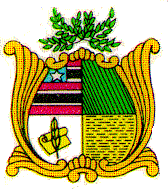 ESTADO DO MARANHÃOAssembleia LegislativaGAB. DEPUTADO HÉLIO SOARESPROJETO DE RESOLUÇÃO LEGISLATIVA NºAutoria Dep. Hélio Soares                                                    Concede Medalha do Mérito Legislativo “Manuel Beckman” ao Senhor Daniel Domingues de Sousa Filho, natural do Município de Arari - Maranhão.Art. 1º – Fica concedida Medalha do Mérito Legislativo “Manuel Beckman” ao Senhor Daniel Domingues de Sousa Filho, natural do Município de Arari, Estado do Maranhão.Art. 2º – Esta Resolução Legislativa entra em vigor na data de sua publicação.Plenário Deputado Estadual “Nagib Haickel” do Palácio “Manuel Beckman”, em São Luís, 20 de agosto de 2019.HÉLIO SOARES DEP. ESTADUAL – PL ESTADO DO MARANHÃOAssembleia LegislativaGAB. DEPUTADO HÉLIO SOARESJUSTIFICATIVA Autoria Dep. Hélio Soares     O Senhor Daniel Domingues de Sousa Filho é filho do casal Daniel Domingues de Sousa e Iria de Oliveira Sousa, nascido no povoado de Barreiros na cidade de Arari, em 20 de julho de 1977. Casado com a Sra.  Adalmara Mendes Sousa, com quem teve os filhos Sofia Domingues de Sousa e Daniel Domingues de Sousa Neto.     Estudou o ensino básico na Escola Municipal de Barreiros e Escola Pr. Paulo Pereira Rêgo, esta última na cidade de Arari. O ensino fundamental cursou no Colégio Arimateia Cisne e SEMA, na cidade de Arari – MA. Cursou o Ensino Médio no Liceu Maranhense, na capital São Luís – MA. Estudou História bacharelado pela Universidade Federal do Maranhão – UFMA, não concluindo o curso. É Bacharel em Direito pela Universidade Ceuma, em São Luís – MA.      O homenageado é Servidor Público Estadual, advogado militante, consultor, palestrante, conferencista com especialização em Direito Processual Civil e Direito Administrativo pela FIJ/RJ.     Com vasta experiência profissional, atualmente o homenageado exerce o Cargo de Assessor Técnico Especial de Conselheiro do TCE-MA. Foi Chefe de Gabinete da Presidência do Tribunal de Contas do MA - TCE-MA (2012 a 2014).     Ex-Chefe da Assessoria Especial da Presidência do Tribunal de Contas do MA - TCE-MA (2011);     Ex-Assessor Consultor da Presidência do Tribunal de Contas do MA - TCE-MA (2009 a 2010);     Ex-Assessor de Conselheiro TCE-MA (2005 a 2008);     Ex-Assistente de Gabinete da Presidência TCE-MA (2003 a 2004);     Ex-Assistente de Gabinete de Conselheiro TCE-MA (2000 a 2002);     Ex-Assessor do Diretor Operacional DETRAN (1997 a 1999);     Atividades Pedagógicas, Honrarias, Congressos, Seminários, Cursos, Comissões Técnicas e outras Atividades Profissionais:     Professor da Escola Superior de Controle Externo do Tribunal de Contas do Estado do Maranhão – ESCEX/TCE-MA     Cidade: São Luís – MA     Fundador e Presidente do Instituto Maranhense de Direito    Administrativo e Municipal – IMDAM     Triênio(s): 2014/2016 e 2017/2019     Cidade: São Luís - MA     Membro Honorário da Academia Brasileira de Direito Processual Civil – ABDPC     Cidade: Porto Alegre - RS      Honraria: Medalha de Mérito Militar “MEDALHA BRIGADEIRO FALCÃO”     Órgão Concedente: Polícia Militar do Estado do Maranhão - PMMA     Ano: 2017     Honraria: TÍTULO DE CIDADÃO LUDOVICENSE     Órgão Concedente: Câmara Municipal de São Luís - CMSLZ     Ano: 2017     Honraria: Comendador da “MEDALHA SIMÃO ESTÁCIO DA SILVEIRA”.     Órgão Concedente: Câmara Municipal de São Luís - CMSLZ     Ano: 2014     Congresso(s)/Seminário(s): Palestrante do I Congresso Maranhense de Estudos sobre Responsabilidade Pública (Comerp) - Os 25 anos da Lei de Improbidade Administrativa.     Tema: Medidas Cautelares nos Tribunais de Contas      Realização: Instituto Maranhense de Estudos Sobre Responsabilidade Pública (IMERP).     Ano: 2017     Congresso(s)/Seminário(s): 1º Seminário Maranhense de Direito Administrativo     Tema: O Processo Administrativo de Contas      Realização: Faculdade Pitágoras.     Ano: 2015     Congresso(s)/Seminário(s)/Curso(s): Curso de Controle Externo     Tema: O Processo de Contas no âmbito do TCE-MA      Realização: Tribunal de Contas do Estado do Maranhão – TCE-MA     Ano: 2018     Congresso(s)/Seminário(s)/Curso(s): Curso de Controle Externo     Tema: Questões Relevantes do Processo de Contas no âmbito do TCE-MA      Realização: Tribunal de Contas do Estado do Maranhão – TCE-MA     Ano(s): 2016 e 2017     Ex-Membro da Comissão Técnica de Elaboração de Atualização do   Regimento Interno do Tribunal de Contas do Estado do Maranhão       Órgão: TCE-MA     Ex-Membro da Comissão Técnica de Análise do Código de Licitação do Estado do Maranhão.     Órgão: TCE-MA     Ex-Membro da Comissão dos Jovens Advogados do Maranhão     Órgão: OAB Seccional Maranhão.     Ano: 2008/2009      Ex-Membro da Comissão da Advocacia Municipal.     Órgão: OAB Seccional Maranhão     Ano: 2017/2018      Livro: Autor do Livro “Tribunal de Contas do Maranhão e o Controle Externo – Legislação Consolidada e Jurisprudência”, 2ª Edição, Atualizada, Revisada e Ampliada (Manual do Gestor Público).     Editora: EDUFMA - Ano: 2019     Livro: Autor do Livro “Tribunal de Contas do Maranhão e o Controle Externo – Legislação Consolidada e Jurisprudência”, 1ª Edição.      Editora: Instituto Maranhense de Direito Administrativo e Municipal - IMDAM     Ano: 2014      Artigo: A PEC 25 e os Tribunais de Contas.     Publicação: Revistas Em Pauta TCE - MA, Jam-Jurídica – BA e Governet - PR      Ano: 2012     Artigo: Os Princípios Constitucionais e Infraconstitucionais Aplicáveis   ao Processo de Contas.      Publicação: Revista Em Pauta TCE – MA     Ano: 2013     Artigo: A Competência dos Tribunais de Contas de determinar Afastamento Temporário de Gestor Público.     Publicação: Revista Jam-Jurídica – BA     Ano: 2014     Artigo: Reflexos do Novo CPC no Processo de Contas.     Publicação: Revista Em Pauta TCE – MA     Ano: 2016     Artigo: Afastamento temporário de gestor público pelos Tribunais de Contas.     Publicação: Revista Jam-Jurídica – BA e Site Jurídico DireitoNet (https://www.direitonet.com.br/artigos/exibir/11041/Afastamento-temporario-de-gestor-publico-pelos-Tribunais-de-Contas).     Ano: 2019     Curso: Contratos Administrativos, Execução, Gestão e Fiscalização.     Realização: Jam-Jurídica     Cidade: São Luís - MA     Curso: Convênios: Proposição, Celebração, Execução e Prestação de Contas.      Realização: Jam-Jurídica     Cidade: São Luís - MA     Curso: Seminário Nacional: RDC e a Contratação Integrada na Prática – De Acordo com as Inovações do CLC – MA.     Realização: NTC Negócios & Treinamentos     Cidade: Palmas – TO     Curso: 5º Seminário Maranhense de Licitações e Contratações Públicas.     Realização: NTC Negócios & Treinamentos.     Cidade: São Luís - MA     Curso: Capacitação em Análise das Receitas e Despesas com o MDE e das Receitas e Despesas com Ações e Serviços Públicos de Saúde.      Realização: TCE-MA e FAPEAD     Cidade: São Luís - MA     Curso: Reajuste, Revisão e Repactuação de Preços: Equilíbrio-Econômico e Financeiro nos Contratos Administrativos.      Realização: Consultre     Cidade: Fortaleza - CE     Curso: Processo nos Tribunais de Contas: Acusação, Defesa, Julgamento e Recursos.     Realização: Jam-Jurídica     Cidade: São Luís - MA     Curso: Prestação e Tomada de Contas Especial na Administração Pública.     Realização: ESAFI     Cidade: Fortaleza - CE     Curso: 3º Seminário Maranhense de Licitações e Contratações Públicas.     Realização: NTC Negócios & Treinamentos      Cidade: São Luís - MA     Curso: Assessoria Jurídica – Apresentação das Casuísticas e as Melhorias Práticas.      Realização: Jam-Jurídica     Cidade: São Luís – MA     Curso: Capacitação e Aperfeiçoamento: O Ordenador de Despesa e a Lei de Responsabilidade Fiscal – LRF.     Realização: ELO Consultoria Empresarial e Produção de Eventos     Cidade: Brasília – DF     Curso: Responsabilidade de Agentes Públicos e Privados Perante os     Tribunais de Contas - Sob a Ótica do Auditor e do Auditado.     Realização: Jam-Jurídica     Cidade: São Luís – MA     Curso: Aposentadoria e Pensão – As Novas Jurisprudências do TCU quanto aos Cálculos Proporcionais dos Proventos.     Realização: Jam-Jurídica     Cidade: São Luís – MA     Curso: Orçamento Público – Sob a Égide da Lei de Responsabilidade Fiscal – LRF.     Realização: Jam-Jurídica      Cidade: São Luís – MA     Curso: Licitações Públicas – Incluindo Noções de Pregão, Sistema de   Registro de Preços (SRP) e Contratação Direta.     Realização: TREIDE - Treinamento e Desenvolvimento     Cidade: São Luís – MA     Curso: Contratação Direta sem Licitação na Visão do TCU.     Realização: TREIDE - Treinamento e Desenvolvimento     Cidade: Fortaleza – CE     Curso: Curso Completo de Processo Disciplinar.     Realização: TREIDE - Treinamento e Desenvolvimento     Cidade: São Luís – MA     Curso: Retenções Previdenciárias, Tributos Federais e ISS.     Realização: Jam-Jurídica      Cidade: São Luís – MA     Curso: Seminário: O Gestor e o Ordenador de Despesa nos Tribunais de Contas – TC’s.     Realização: ELO Consultoria Empresarial e Produção de Eventos     Cidade: Brasília – DF     Curso: As Diretrizes do Banco Mundial Aplicáveis às Aquisições de Bens e Contratações de Serviços Financiados com Recursos Externos no Brasil – BID.     Realização: Consultre     Cidade: São Luís – MA     Curso: Auditoria Governamental no Serviço Público.     Realização: ESAFI     Cidade: Fortaleza – CE     Curso: Licitações e Contratos Administrativos.      Realização: Controladoria Geral da União (CGU) em Parceria com a    Embaixada do Reino Unido no Brasil.      Cidade: Brasília – DF     Curso: Gestão e Fiscalização de Contratos na Administração Pública.     Realização: Antonieta Cursos & Consultoria     Cidade: São Luís – MA     Curso: Prática de Sindicância e de Processo Disciplinar de acordo com o Processo Penal – CPP.     Realização: TREIDE - Treinamento e Desenvolvimento     Cidade: São Luís – MA     Curso: II Congresso Brasileiro de Direito Constitucional.       Realização: Núcleo de Estudos de Direito Constitucional da Universidade Federal do Maranhão - UFMA      Cidade: São Luís – MAPlenário Deputado Estadual “Nagib Haickel” do Palácio “Manoel Beckman”, em São Luís, 20 de agosto de 2019.HÉLIO SOARESDEP. ESTADUAL – PLLIVROS, ARTIGOS JURÍDICOS E PERIÓDICOS PUBLICADOSCURSOS/EVENTOS DE APERFEIÇOAMENTO E ATUALIZAÇÃO